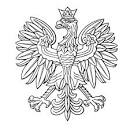 WOJEWODA …………………..Znak sprawy: ………………………..					Miejscowość i data: …………DECYZJA ….w sprawie uzyskania statusu przedsiębiorstwa społecznego Działając na podstawie art. 12 ust. 1 ustawy z dnia 5 sierpnia 2022r. o ekonomii społecznej (Dz. U. z 2022 r., poz. 1812, z późn. zm.) oraz art. 104 ustawy z dnia 14 czerwca 1960r. Kodeks postępowania administracyjnego (tj. Dz. U. z 2023r. poz. 775 z późn. zm.), po rozpatrzeniu wniosku ………. (nazwa podmiotu) z dnia …... o uzyskanie statusu przedsiębiorstwa społecznegoprzyznaję ………………… (nazwa podmiotu) status przedsiębiorstwa społecznego prowadzącego działalność mającą na celu:reintegrację społeczną i zawodową osób zagrożonych wykluczeniem społecznym*/  realizację usług społecznych* (niepotrzebne skreślić) Uzasadnienie (przykład)W dniu ……… wpłynął wniosek ……. (nazwa podmiotu), mającego siedzibę ………… (podać dane adresowe, województwo) o uzyskanie statusu przedsiębiorstwa społecznego. We wniosku wskazano, że podmiot będzie prowadził działalność mającą na celu reintegrację zawodową i społeczną osób zagrożonych wykluczeniem społecznym*/realizację usług społecznych* (niepotrzebne skreślić). Do wniosku zostały dołączone dokumenty, potwierdzające spełnienie przez ………….. (nazwa podmiotu) warunków, o których mowa w art. 3, art. 4 ust. 1, art. 5 oraz art. 7-9 ustawy z dnia 5 sierpnia 2022 r. o ekonomii społecznej, dalej zwaną: „ustawą”.…..(analiza przekazanych dokumentów)…..  Zgodnie z art. 12 ust. 1 ustawy uzyskanie statusu przedsiębiorstwa społecznego następuje na wniosek podmiotu ekonomii społecznej w drodze decyzji wojewody właściwego ze względu na siedzibę tego podmiotu, po spełnieniu warunków, o których mowa w art. 3, art. 4 ust. 1, art. 5 oraz art. 7-9 ustawy. Wobec powyższego, (nazwa podmiotu), uzyskuje status przedsiębiorstwa społecznego.PouczenieOd niniejszej decyzji służy stronie odwołanie do Ministra Rodziny i Polityki Społecznej, za pośrednictwem Wojewody …………………….., (nazwa i adres), w terminie 14 dni od dnia jej doręczenia.Na podstawie art. 127a § 1 ustawy z dnia 14 czerwca 1960r. Kodeks postępowania administracyjnego, przed upływem terminu do wniesienia odwołania, strona może zrzec się prawa do wniesienia odwołania wobec organu administracji publicznej, który wydał decyzję. Z dniem doręczenia organowi administracji publicznej oświadczenia o zrzeczeniu się prawa do wniesienia odwołania przez ostatnią ze stron postępowania, decyzja staje się ostateczna i prawomocna.Otrzymują: ………………………… (nazwa podmiotu); Aa. 